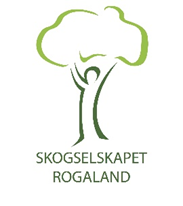 Årsmøte og seminar «Videre skogsatsing i Dalane»  Skogselskapet i Rogaland i samarbeid med Statsforvaltaren, fylkeskommunen og 	Eigersund kommuneOnsdag 21. juni 2023, landbrukssenteret Helleland Adresse: Sirdalsveien 38, 4376 Helleland 09.30 - 11.00 	            Ope årsmøte i Skogselskapet. Kaffi med noko attåt11.00 - 12.00		Lunsj12.00 - 18.30    	Videre skogsatsing i Dalane – ressursoppbygging gjennom god forvaltning og investeringar i skog og kva bør som skogeigar/bonde satse på. Sjå eige program under Skogsatsing i Dalane 12.00 - 12.10		Velkomen til Eigersund v/  varaordførar Leif Erik Egaas 12.10 - 12.30	Rikets tilstand – tilbakeblikk på forvaltninga av skogen i Dalane  v/Stein Bomo Statsforvaltaren i Rogaland.12.30 - 12.50	Gode råd om skogbruk i prioritert rekkefølgje, v/Hans Petter Tønnessen avtroppande skogbrukssjef gjennom mange år.   12.50 - 13.10	Motivasjon for investeringar i eigen skog og planar framover     v/Bjørn Risa entreprenør og skogeigar  13.10 – 13.30  	Ny organisering av skog- og vilt forvaltninga i Dalane – kva kan  kommunen tilby av gode gulrøter for vidare skogsatsing v/nye skog- og viltansvarlege Anders Øfstaas og Sander Huslende Alfredsen  13.30 - 13.45   	Beinstrekk og påfyll13.45 – 14.30		Skogbruk i eit endra klima – aktuelle treslag og skogtiltak i Dalane  v/Bernt Håvard Øyen direktør Bryggen Bergen og tidlegare skogforskar   NIBIO (tidlegare Skog og landskap)14.30 -  15.00	Ny Norsk PEFC Skogstandard – kva betyr det for deg som skogeigar?                                                   v/Simon Thorsdal Bærekraft- og næringspolitisk sjef i AT-Skog SA  15.00 -  15.30	Kva kan AT- Skog og Nortømmer AS tilby Skogeigarane i Dalane	v/Simon Thorsdal og Ulrik Junker Dehn, virkeskjøper Rogaland ( ulrik uavklart   15.30 - 18.30              UTFERD: bålkaffi/mineralvatn med noko godt attåt 16.00 - 18.30 	Besøk Egersund Skog- og treplantingsselskap – Orientering om eigedomen på Grødem og resultat og erfaring frå bruk av ulike treslag Vert: Irene Randen Besøksadresse; Grødem 27/2 (riksvei 44 mot Stapnes og Grødem –      se veibeskrivelse under) 18.30			Slutt Påmelding på Statsforvaltaren i Rogaland si heimeside, der du kryssar av for deltaking på både årsmøte og klimaseminaret, eller ein av delane. Gå inn på denne lenka for påmelding; Kurs og konferanser | Statsforvalteren i RogalandPåmeldingsfrist er 14. juni 2023.Deltaking på årsmøte og seminar inkludert lunsj og anna servering er gratis. Det er god parkering ved landbrukssenteret på Helleland. Transport blir basert på personbilar på utferd. Det er greie forhold for parkering.  Vi tek atterhald om eventuelle endringar.  Velkomen til Eigersund!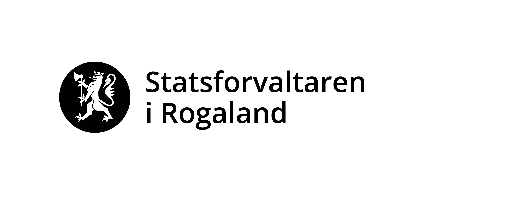 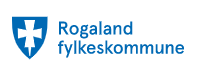 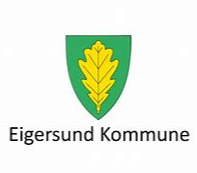 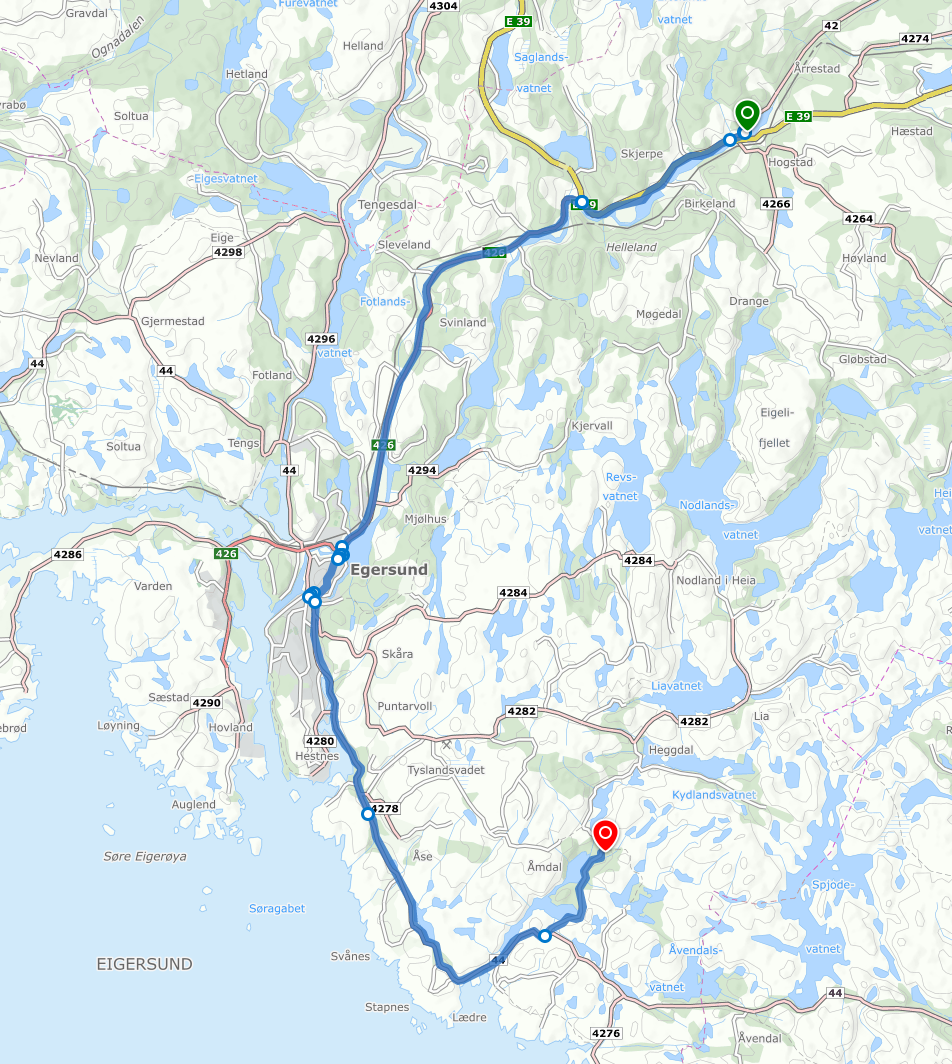 